 DEPARTAMENTO: IDENTIFICAÇÃO DA DISCIPLINA:   EMENTA:   PROGRAMA:   BIBLIOGRAFIA: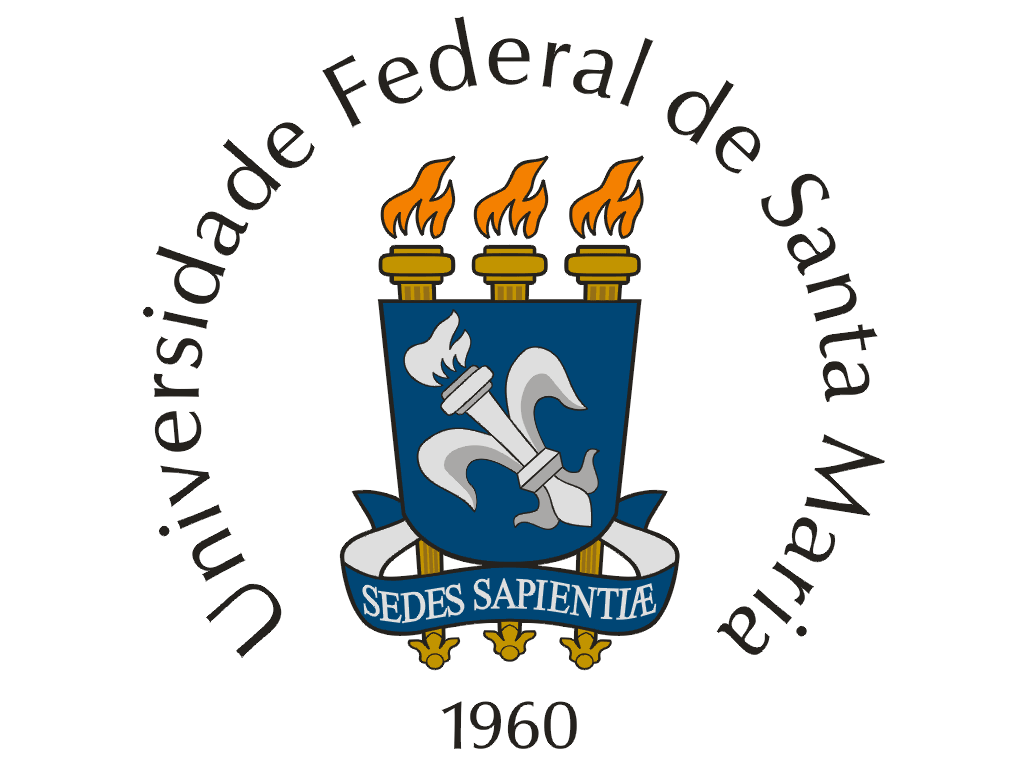 UNIVERSIDADE FEDERAL DE SANTA MARIAPROGRAMA DE DISCIPLINAQUÍMICACÓDIGONOME (CARGA HORÁRIA - CRÉDITOS)CARÁTERQMC1812Cristalografia Aplicada (45-3)EletivaApresentar a aplicação de métodos modernos de cristalografia avançada. O aluno deve entender os fundamentos físicos de cristalografia e saber como aplicar a os fundamentais para resolver as situações não rotinas, como geminação, desordem posicional, dinâmica e complexa, pseudo-simetria e simetria meroédrica. O aluno dever saber como usar os recursos disponíveis para validar uma estrutura cristalina. TÍTULO E DISCRIMINAÇÃO DAS UNIDADESUNIDADE 1 - SIMETRIA EM CRISTAIS1.1 - Elementos de simetria 1.2 – Retículos1.3 - Grupos pontuais e espaciais1.4 - International Tables of CrystallographyUNIDADE 2 - COMPUTAÇÃO CRISTALOGRÁFICA2.1 – Transformações de cela2.2 - Operações nos retículos: cela reduzida de Niggli, sob- e super-retículos, geminação.2.3 - Fatores estruturais 2.4 - Cálculo de densidade eletrônica2.5 - Método de quadrados mínimos2.6 - Moção termal2.7 - Parâmetros e suas incertezas padrõesUNIDADE 3 - MÉTODOS EXPERIMENTAIS EM CRISTALOGRAFIA3.1 – Fontes de raios-X3.2 - Coleta de dados para monocristal 3.3 - Coleta de dados para material policristalino3.4 - Redução de dados3.5 - Uso dos programas computacionais para redução dos dadosUNIDADE 4 - SOLUÇÃO E REFINAMENTO DE ESTRUTURAS CRISTALINAS4.1 - Estatísticas de amplitudes dos fatores estruturais 4.2 – Patterson, métodos diretos e “charge flipping”4.3 - Refinamento da estrutura4.4 - Configuração absoluta4.5 - Método de Reitveld4.6 - Arquivo de informações cristalográficas, CIF4.7 - Uso dos programas computacionais para solução e refinamento de estruturaUNIDADE 5 - DIAGNOSTICANDO E RESOLVENDO PROBLEMAS CRISTALOGRÁFICOS 5.1 – Interpretação da estrutura5.2 - Desordem: substituicional, posicional, complexa.5.3 - Geminação: meroédrica, pseudo-meroédrica e não-meroédrica 5.4 - “Constraints” e “restraints”5.5 - Pseudo-simetria5.6 - Artefatos5.7 - Validação da estrutura 5.8 - Uso dos programas computacionais para diagnosticar e resolver problemas cristalgráficosBIBLIOGRAFIA BÁSICA E COMPLEMENTARBIBLIOGRAFIA BÁSICA E COMPLEMENTARBIBLIOGRAFIA BÁSICA E COMPLEMENTARHAMMOND, C.; The Basics of Crystallography and Diffraction, Oxford University Press, Oxford, 2001.GIACOVAZZO, C.; Fundamentals of Crystallography, 3rd Ed., Oxford University Press, Oxford, 2011.STOUT, G. H.; JENSEN, L. H.; X-Ray Structure Determination, 2nd Ed., John Wiley & Sons, New York, 1989.LADD, M.; PALMER, R.; Structure Determination-Ray Crystallography, 5th Ed., Springer Science, New York, 2013.MASSA, W.; Crystal Structure Determination, 2nd Ed., Springer-Verlag, Berlin, 2004.MÜLLER, P.; Crystal Structure Refinement: A Crystallographer's Guide to SHELXL, Oxford University Press, Oxford, 2006.Artigos científicos recentes sobre o tema publicados em periódicos da área. HAMMOND, C.; The Basics of Crystallography and Diffraction, Oxford University Press, Oxford, 2001.GIACOVAZZO, C.; Fundamentals of Crystallography, 3rd Ed., Oxford University Press, Oxford, 2011.STOUT, G. H.; JENSEN, L. H.; X-Ray Structure Determination, 2nd Ed., John Wiley & Sons, New York, 1989.LADD, M.; PALMER, R.; Structure Determination-Ray Crystallography, 5th Ed., Springer Science, New York, 2013.MASSA, W.; Crystal Structure Determination, 2nd Ed., Springer-Verlag, Berlin, 2004.MÜLLER, P.; Crystal Structure Refinement: A Crystallographer's Guide to SHELXL, Oxford University Press, Oxford, 2006.Artigos científicos recentes sobre o tema publicados em periódicos da área. HAMMOND, C.; The Basics of Crystallography and Diffraction, Oxford University Press, Oxford, 2001.GIACOVAZZO, C.; Fundamentals of Crystallography, 3rd Ed., Oxford University Press, Oxford, 2011.STOUT, G. H.; JENSEN, L. H.; X-Ray Structure Determination, 2nd Ed., John Wiley & Sons, New York, 1989.LADD, M.; PALMER, R.; Structure Determination-Ray Crystallography, 5th Ed., Springer Science, New York, 2013.MASSA, W.; Crystal Structure Determination, 2nd Ed., Springer-Verlag, Berlin, 2004.MÜLLER, P.; Crystal Structure Refinement: A Crystallographer's Guide to SHELXL, Oxford University Press, Oxford, 2006.Artigos científicos recentes sobre o tema publicados em periódicos da área. Data: ____/____/____                     ______________________                       Coordenador do CursoData: ____/____/____                ___________________________                     Chefe do DepartamentoData: ____/____/____                ___________________________                     Chefe do Departamento